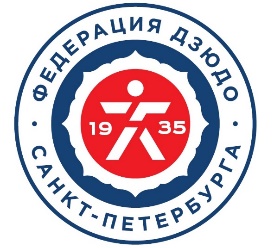 СТРУКТУРА                                                                                                              РЕГИОНАЛЬНОЙ АТТЕСТАЦИОННОЙ КОМИССИИ                                                             Общественной Организации «Региональная спортивная федерация Дзюдо Санкт-Петербурга»